ЧЕРКАСЬКА ОБЛАСНА РАДАГОЛОВАР О З П О Р Я Д Ж Е Н Н Я20.09.2022                                                                                       № 258-рПро преміювання керівникапідприємства спільної власностітериторіальних громадсіл, селищ, міст Черкаської областіВідповідно до статті 55 Закону України «Про місцеве самоврядування
в Україні», Положення про умови і розміри оплати праці керівників підприємств спільної власності територіальних громад сіл, селищ, міст Черкаської області, затвердженого розпорядженням голови обласної ради від 30.12.2016 № 380-р (зі змінами), враховуючи дані звіту про виконання фінансового плану Черкаського обласного комунального підприємства «Фармація» за ІІ квартал 2022 року та пропозиції підприємства про фінансову можливість:1. Дозволити виплатити НІКОЛЕНКО Валентині Максимівні, генеральному директору Черкаського обласного комунального підприємства «Фармація», премію за ІІ квартал 2022 року в розмірі 100 % посадового окладу за рахунок економії фонду оплати праці.2. Контроль за виконанням розпорядження покласти на управління об’єктами спільної власності територіальних громад області виконавчого апарату обласної ради.Голова  									А. ПІДГОРНИЙ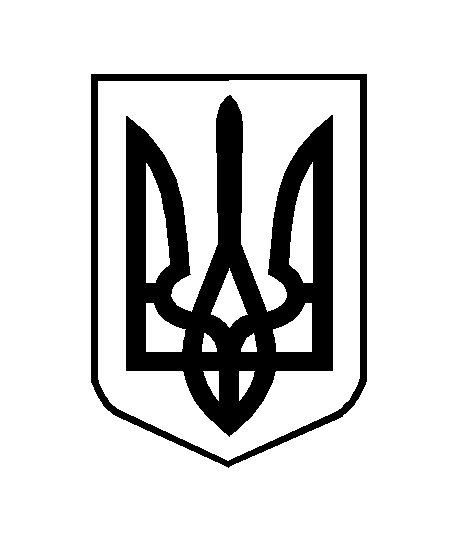 